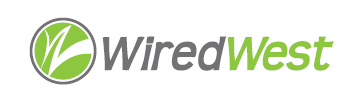 Minutes	WiredWest Board of Directors Meeting	Online Wednesday, January 4, 2022, 6:30 pmAttending: Doug McNally, Jeff Piemont, Kent Lew, Jim Drawe, Kathy Soule-Regine, Guests:Called to order at: 6:36pmApproval of Warrant #12 by Executive CommitteeMoved: KentSeconded: MaryEllenDiscussion: noneVote:Result: approved Approval of Minutes	December 21, 2022Moved: JeffSeconded: KentDiscussion: Jeff asked about Windsor’s need for additional bandwidth before RRR. The clerk did not record the response if any.Result: approvedReview and approval of RFP	and contract		Review of the RFP: Jim discussed the scoring of the information requested, with a total of 200 points. All delegates will score all RFPs received and Jim will consolidate the scores. Kent wonders if the equipment replacement items are scored too high, since WCF would have a high score automatically. He feels insight into customer service and billing data is very important. Jeff suggested we just specify Ooma for VoIP and ask to own the routers. Doug has found that many ISP only troubleshoot to the ONT (not the customer premise router). Doug notes that some RFPs have minimum requirements which must be met before the rubric (scored) information is considered. Jim is modifying to identify the non-negotiable requirements. Kent reported that Brian Sullivan has said they want to work on improving reporting of installation costs and has asked Kent to collaborate. He has met with Jessica to find out what she has access to. Send him any comments on what we need. Jim asks that everyone read the proposed contract within the next 2 weeks and send him any feedback. He’d like a vote to approve the RFP and example contract at the next Board meeting on January 18. He’ll send the updated RFP and contract to the delegates. Update from Treasurer on investmentsThis will be discussed at the January 18 meeting.RRR updateFinance Report Town updates	Other business which could not be reasonably foreseen within 48 hours of meetingConfirm next BoD meetings							 January 18 6:30pmFebruary 15 6:30pmFuture - every 3rd Wednesday at 6:30pmAdjourn 8:16pmMoved: JeffSeconded: Kent Approved by everyone exiting the Zoom call.Result:Moved: Seconded: Discussion: Result:NameVoteDougYDavidNPKentYMaryEllenYMember TownVoteBecketYHeathNPNew SalemYRoweNPWashingtonYWindsorYNameVoteDougDavidKentMaryEllen